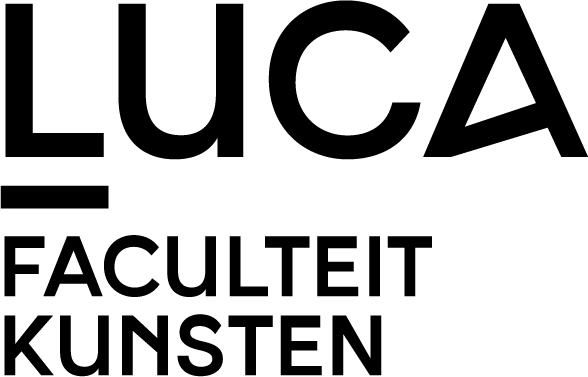 AANMELDINGSFORMULIERDoctoraat in de KunstenRICHTLIJNEN VOOR HET INVULLEN VAN HET AANMELDINGSFORMULIER DOCTORAAT IN DE KUNSTENHet is aangeraden het reglement op de website van de LUCA – Faculteit Kunsten te lezen vooraleer het aanmeldingsformulier in te vullen: https://admin.kuleuven.be/rd/doctoraatsreglement/doctoraatsreglement-bfk. Het aanmeldingsformulier mag in het Nederlands, Engels, Frans of Duits worden ingevuld. 
Gelieve het opgegeven aantal woorden te respecteren. Stuur één elektronische versie van het aanmeldingsformulier en de gevraagde toe te voegen documenten in één pdf-file naar research@luca-arts.be. Gelieve geen geprint exemplaar op te sturen.Op de website staan de deadlines voor het indienen van doctoraatsvoorstellen aangegeven. Een aanmeldingsformulier dat te laat aankomt wordt uitgesteld tot de volgende zitting van de toelatingscommissie. 1a.	Persoonlijke gegevens1b.	Masterstudie		1c.	Titel van het onderzoeksvoorstel voor het doctoraat1d.	Korte inhoud van het onderzoeksvoorstel (max. 150 woorden en 5 sleutelwoorden)
Gebruik maximum 2.000 woorden (geef het aantal woorden aan), exclusief voetnoten, referenties en bibliografie.  Werk volgende elementen in detail uit: Werk in onderstaande lijst alle punten uit die op u van toepassing zijn. Bewaar de gegeven volgorde. U kan een bestaand CV aanpassen waar nodig.Geef de nodige details betreffende de werken in de ingediende portfolio (deze details kunnen ook voorkomen in uw CV. Gelieve ze hier toch te herhalen). Kopieer 5a-d voor elk afzonderlijk werk.Voeg een digitale kopie toe van een recent voorbeeld van uw werk, kunstwerk, geschreven tekst of werk in een ander format, waarvan u meent dat het uw onderzoekswerk illustreert. Bij voorkeur is het werk ofwel gepubliceerd, ofwel tentoongesteld, ofwel onderdeel van uw masterproef geweest. Geef de nodige details over de aard van het werk.Geef alle aanvullende opmerkingen of bijkomende informatie, die volgens u moeten geweten zijn door de toelatingscommissie.Promotor Gelieve het advies / de motivatie (ca. 250 woorden) van de promotor als bijlage toe te voegen.   Co-promotor (enkel indien de promotor geen personeelslid is van LUCA School of Arts)Gelieve het advies / de motivatie (ca. 250 woorden) van de copromotor als bijlage toe te voegen.   Hoofd Onderzoekseenheid Het doctoraatsreglement voorziet dat elk doctoraatsproject wordt ondergebracht in een onderzoeksgroep van LUCA – Faculteit Kunsten. Er wordt gevraagd dat het hoofd van de onderzoekseenheid waaronder deze onderzoeksgroep valt, advies uitbrengt over hoe het project zich verhoudt tot de inhoudelijke speerpunten en de operationele doelstellingen van de onderzoeksgroep- en de onderzoekseenheid. Gelieve dit advies (ca. 250 woorden) als bijlage toe te voegen. Algemeen1:       RegistratieVoornaamNaamNaamGeslachtNationaliteitGeboorteplaatsGeboorteplaatsGeboortedatumAdres Adres Correspondentieadres (indien verschillend)Correspondentieadres (indien verschillend)TelefoonnummerGSM-nummerGSM-nummerE-mail adresInstellingAfstudeerdatum (dd/mm/jjjj)Afstudeerrichting en, indien van toepassing, titel van de scriptie Afstudeerrichting en, indien van toepassing, titel van de scriptie Nederlands:Engels (verplicht):2:     Beschrijving van het onderzoeksvoorstel (pagina’s toevoegen)2a.	Onderzoeksonderwerp (ca. 500 woorden)Beschrijf algemeen de kunstdiscipline of ontwerppraktijk waarbinnen uw doctoraatsonderzoek kan worden gesitueerd.Omschrijf zo duidelijk mogelijk het onderzoeksonderwerp en de essentiële doelstellingen van het onderzoek.Probeer binnen deze tekst de doelstellingen als één of meerdere onderzoeksvragen te formuleren, die u kunnen helpen in het verkennen van uw onderzoeksonderwerp.2b.	Onderzoeksproces (ca. 600 woorden)Beschrijf in praktische termen wat u van plan bent te ondernemen om de kunstobjecten en/of creatieve processen van uw interesse te onderzoeken.Toon aan hoe uw eigen kunstpraktijk en kritisch engagement integraal onderdeel zijn van uw onderzoeksmethodes.Toon aan dat hoogstaande artistieke creativiteit, verbeelding en vaardigheid deel zullen uitmaken van uw onderzoeksonderwerp (verwijs indien nodig naar uw portfolio, bijlage bij deze aanmelding).2c. 	Onderzoeksresultaten (ca. 300 woorden)Beschrijf uw visie op de vorm die uw eindpresentatie zou kunnen aannemen, naast de geschreven tekst (performance / kunstwerk / portfolio / ontwerpproject / gedrukt materiaal / tentoonstelling / geschreven materiaal / andere media en/of een combinatie van de genoemde mogelijkheden).Formuleer een voorstel betreffende andere mogelijkheden om uw werk onder de aandacht te brengen van artistieke of ontwerpgroepen en onderzoeksgroepen, alsook mogelijkheden om uw werk aan een breder publiek voor te stellen, tijdens en na uw doctoraatsstudie. 2d. 	Bijdrage tot kennis, inzicht en kunstpraktijk (ca. 600 woorden)Leg uit op welke wijze volgens u uw werk nieuw en origineel zal zijn.Beschrijf hoe u denkt groter inzicht te bekomen vanuit de resultaten van uw praktijkonderzoek. Beschrijf hoe u denkt dat uw bevindingen zich zullen verhouden tot bestaande ideeën, kunstpraktijk en creatieve technieken, zowel in de zin van versterking als in de zin van uitdaging van bestaande kennis.Beschrijf uw verwachtingen ten aanzien van de bijdrage van uw werk tot de bestaande kennis, inzicht en kunstpraktijk, zowel voor de artistieke en ontwerpgemeenschap als voor de onderzoeksgemeenschap.    2e. 	Bibliografie Stel een bibliografische lijst op van literatuur, die relevant is voor uw onderzoeksproject. Voor boeken: auteur(s), titel, publicatiejaar, uitgever. Voor artikels: auteur(s), titel, tijdschrift, volume/nummer, publicatiejaar. Voor websites: auteur(s), titel, web adres, datum laatste raadpleging.3:   Curriculum Vitae (pagina’s toevoegen)3a.	Persoonlijke gegevensVermeld naam en voornaam, titel, geslacht, datum en plaats van geboorte, nationaliteit, adres, e-mail adres en website (optioneel). 3b.	Hogere Studies (Bachelor/Master)Instelling van hogere studies/universiteit;Afstudeerdatum (dd/mm/jjjj);Afstudeerrichting/scriptie; Geef alle informatie betreffende uw ervaring in onderzoek in de kunsten.3c.	Professionele ervaring sinds het afstuderenGeef de data op van uw belangrijkste aanstelling(en) (als kunstenaar/ontwerper en/of leraar) en specificeer of het om een voltijdse of deeltijdse opdracht ging, om een tijdelijke opdracht of een vaste benoeming.3d.	Andere professionele activiteitenVoeg bijv. aanstellingen toe of lidmaatschappen van commissies, werkzaamheid in organisaties van artistieke en/of academische evenementen.3e.	Beurzen en prijzenSom alle gewonnen prijzen op en alle verkregen beurzen.3f.	Belangrijke tentoonstellingen/kunstwerken en projecten Voeg alleen de meest relevante gegevens toe betreffende tentoonstellingen / kunstwerken / projecten. Beschrijf de impact ervan op uw artistieke activiteiten en/of uw onderzoek. Gebruik de hieronder opgesomde categorieën om uw lijst op te stellen. Duid duidelijk de belangrijkste tentoonstellingen / creaties aan die op directe wijze relevant zijn voor uw onderzoeksvoorstel.Geef de data, organisaties, locaties en titels.3g.	Publiek beschikbaar materiaal (publicaties / online materialen / enz.) Voeg alleen de meest relevante materialen toe. Beschrijf de impact ervan op uw artistieke activiteiten en/of uw onderzoek. Gebruik de hieronder opgesomde categorieën om uw lijst op te stellen. Duid duidelijk de belangrijkste materialen aan die op directe wijze relevant zijn voor uw onderzoeksvoorstel.Voor boeken en hoofdstukken uit boeken: geef medeauteur(s) of uitgevers (indien van toepassing), titel, publicatiejaar, uitgever. Voor artikels: geef auteur(s), titel, tijdschrift of reeks waarin de publicatie is verschenen, volume/nummer, publicatiejaar, paginanummers.Voor websites: geef medeauteur(s) of uitgevers (indien van toepassing), titel, titel van het online tijdschrift (indien van toepassing), en website adres.4:  Werkplanning4a.	Geplande startdatum4b.	Promotor (ZAP – KU Leuven of LUCA Bijzonder Gastdocent in de Kunsten) (verplicht)4c.	Copromotor(en) (verplicht indien promotor niet van LUCA)4d.	Leden van de begeleidingscommissie	(verplicht twee leden vast te leggen tot ten laatste één maand voor het eerste voortgangsrapport)4e.	Onderzoeksgroep4f.	Geplande duur van het onderzoek 4g.	Beschrijf de doelstellingen per jaar, in functie van de hierboven opgegeven onderzoeksduur (maximum 150 woorden in het totaal)4g.	Beschrijf de doelstellingen per jaar, in functie van de hierboven opgegeven onderzoeksduur (maximum 150 woorden in het totaal)5:  Gegevens van de ingediende portfolio5a.	Werktitel5b.	Ontstaansdatum5c.	Format (materiaal)5d.	Details over de aard van het werk6:  Gegevens van de werken (kunstwerken of teksten) ingediend om het onderzoek te illustreren 6a.	Waar werd het werk getoond/gepubliceerd en/of geef details betreffende de kwalificatie waarvoor het werk werd ingediend (indien van toepassing)6b.	Datum van de tentoonstelling/publicatie/
indienen (indien van toepassing)6c.	Format (materiaal)6d.	Aantal woorden (indien van toepassing)6e.	Andere medewerkers (indien van toepassing)7:  Aanvullende opmerkingen (indien van toepassing)8:  Adviezen 9:  Datum en handtekeningen van de kandidaat, de promotoren en het hoofd van de onderzoekseenheidKandidaatNaam					OnderzoekseenheidDatumHandtekeningPromotorNaam Functie, onderzoekseenheid KU Leuven		Datum HandtekeningCo-promotor Naam					Functie, onderzoekseenheid LUCA - Faculteit KunstenDatumHandtekeningHoofd onderzoekseenheidNaam Onderzoekseenheid 			Datum Handtekening